“Live your passion， Get the world”BIGO 2018届校园招聘开始啦！网申网址：bigo.zhaopin.com全球最酷炫的移动直播、短视频应用黑马！致力于打造全球领先的社区化直播、短视频应用与品牌的公司！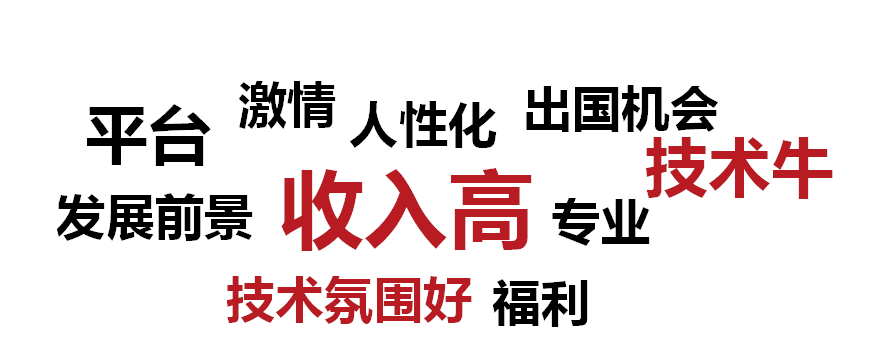 【公司简介】：广州市百果园信息技术有限公司是在欢聚时代（NASDAQ:YY）原移动新产品部基础上成立的独立公司，负责人为欢聚时代创始人兼CEO李学凌。目前已完成C轮融资，业务正蓬勃发展。3 - 三大重要产品系列：视频直播平台 - BIGO LIVE，短视频社交平台 - LIKE，语音社交平台 - Hello20 - 全球年收入20亿人民币700 - 全球700名员工300 - 近300人的工程师团队50% - 半数工程师毕业于国内外一流高等学府国际化 - 分别在新加坡、广州和北京设立了核心研发团队15 - 在全球15个国家设有当地办公室，包括新加坡，马来西亚，日本，韩国，台湾地区，印度，越南，泰国，印尼，菲律宾，俄罗斯，中东地区和拉美地区等【BIGO吸引力】：领先的薪资水平：工资、奖金、房补餐补、优秀人才机会自由的技术氛围：灵活的工作、随时与技术达人交流、相信和敢于托付重任给年轻人大咖大神云集：有技术大咖、还有全球化管理大咖、鼓励交流、支持创新、用最聪明的头脑挑战互联网最有价值的问题广阔的事业舞台：站在互联网最前沿，掌握最领先的产品和技术与互联网牛人共事，获得快速学习和成长【招聘对象】：全日制本科、研究生、博士学历，并获得相关学位的2018届应届毕业生【招聘岗位】：技术类音频工程师视频工程师机器学习工程师网络传输工程师客户端sdk工程师推荐算法架构工程师推荐算法策略工程师软件开发-移动客户端方向C++开发工程师网络安全工程师数据库管理工程师PHP开发工程师web前端工程师运维开发工程师产品类短视频产品经理市场营销类海外品牌营销职能类业务HR【招聘流程】：（1） 内推投递：8月20日-10月30日（2） 网申投递：8月日- 9月27日（3） 笔试面试：9月15日- 9月30日【内推快速通道】：捕获在BIGO实习/工作的同学/学长/学姐；请他们提供秘密神器——内推码；附上内推码，发送简历到校招邮箱：Campus@Bigo.sg或扫描下方链接进入校招系统完善简历进行投递；快速通关，有机会获得免笔试提前进入面试环节。【宣讲会行程】：(这部分需要讨论一下是写具体日期还是写九月中旬）【发展历程】：2014年11月，CEO-李学凌将原YY移动新产品部独立出来，在新加坡成立Bigo Technology Pte. Ltd.，在国内成立广州市百果园信息技术有限公司（简称BIGO），目前已完成C轮融资，业务正蓬勃发展；2016年5月，海外视频直播产品-BIGO LIVE，上线仅一个月就荣登泰国免费APP榜首，除此之外，已经登陆泰国、越南、印尼、韩国、俄罗斯、新加坡、美国……等地；2016年10月，国内的产品陌生人语音社交应用-HELLO语音月充值突破人民币1400万，成为全球投资回报率最高的语音直播产品之一；2017年3月，BIGO 完成C轮融资，BIGO LIVE上线不到1年，全球注册用户超7000万；2017年7月，创新产品全球领先的创意短视频应用-LIKE在全球上线，上线一周DAU突破5W，为用户提供了丰富多样的短视频制作功能，简单几个步骤轻松打造出有趣的短视频，创意无限。 该产品深受全球广大年轻人的喜爱。未来，有独立上市的计划，BIGO将朝着更高更远的方向不断前行……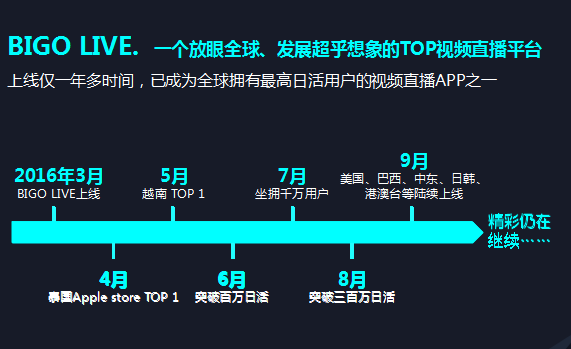 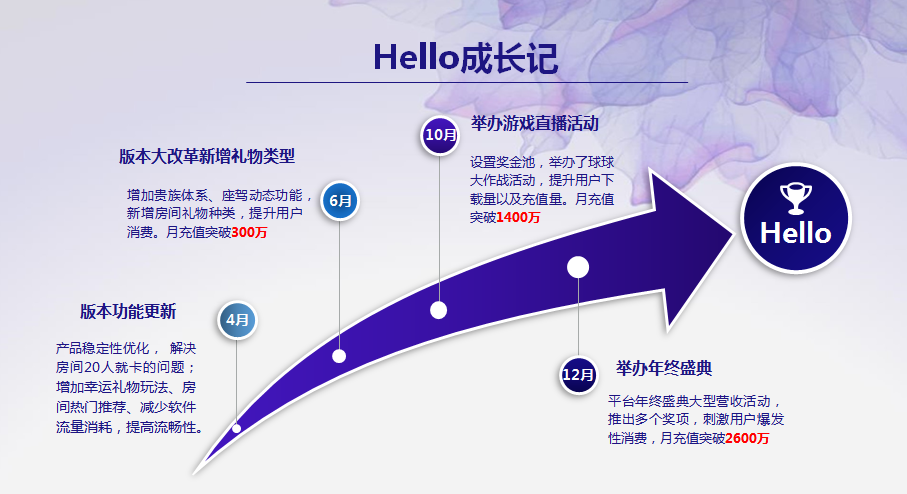 【公司福利】：餐补：包三餐、下午茶：外卖吃腻了？地沟油吃怕了？高大上食堂，卫生美味，中餐西餐任君选择，三餐无忧，还有快乐的下午茶哦，牛奶咖啡奶茶自助停不下来！房补：为你的住房提供基础保障！五险一金：福利齐全，让你工作后顾无忧！带薪年假：入职满半年即可休，劳逸结合，休假也嗨翻天！年底双薪：优于行业的薪酬体系，年底双薪也是必须福利哦！年终奖：更有年终奖填满你的荷包！海外交流学习：总部在新加坡，世界各地有分支机构，国际性大公司，让你的发展拥有无限的可能！公司氛围：轻松活跃、年轻化，团建月月有。【相关链接】：Bigo宣传视频：http://m.youku.com/video/id_XMTc2NTA3MjU0NA==.html?from=timeline&isappinstalled=0&winzoom=1 新加坡公司官网：www.bigo.sg产品官网：www.bigo.tv【扫描下端二维码投递简历】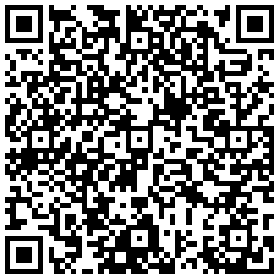 城市学校形式时间大连大连理工大学宣讲+笔试9月15日沈阳东北大学宣讲+笔试9月17日北京清华大学、北京大学精品沙龙+面试9月20日北京北京邮电大学、北京航空航天大学精品沙龙+面试9月22日合肥中国科学技术大学宣讲+笔试9月24日广州华南理工大学宣讲+笔试9月27日广州广东外语外贸大学待定10月广州广东外语外贸大学待定(具体时间待定)